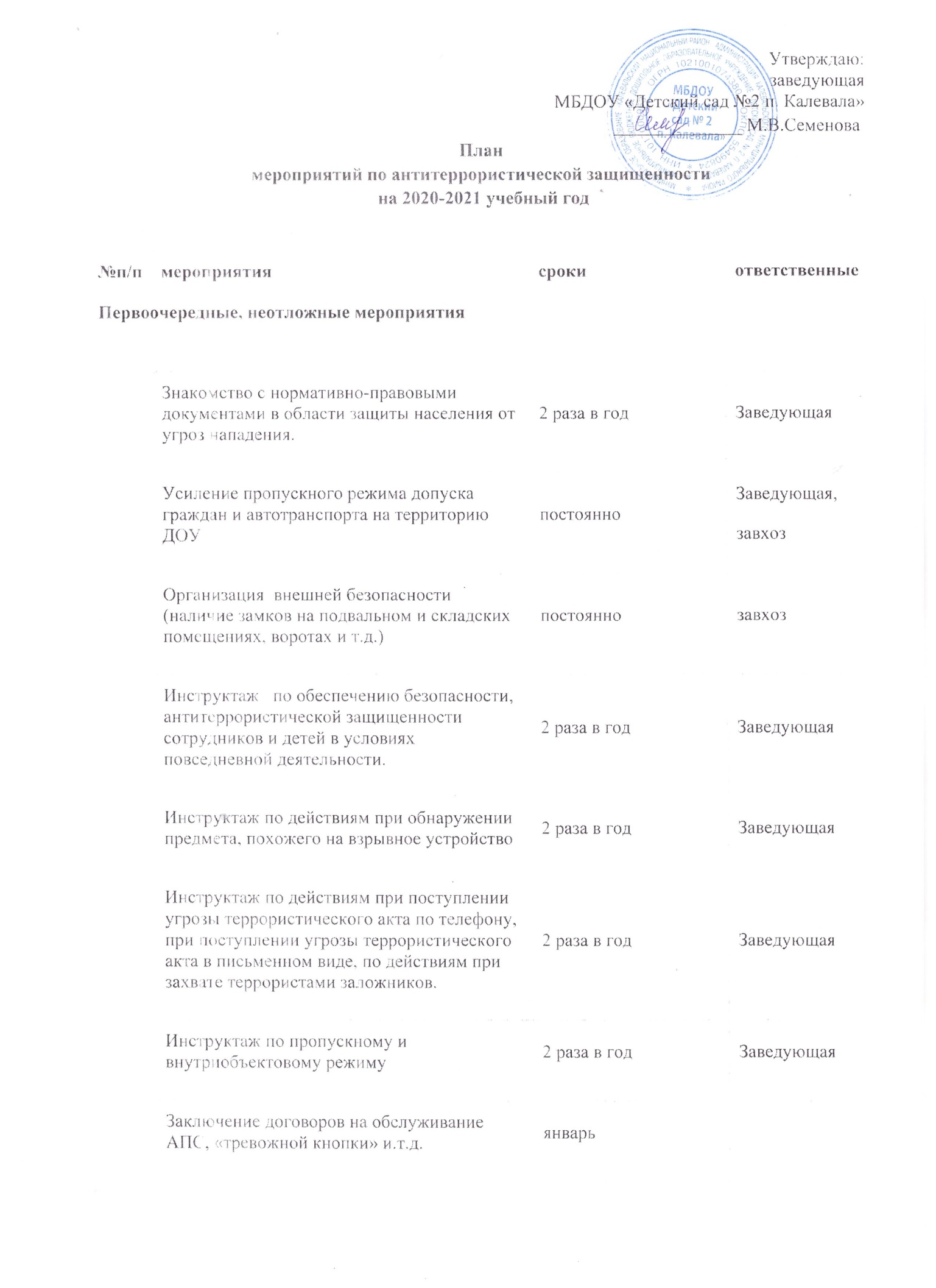 .Осмотр территории на наличии посторонних и подозрительных предметовПроведение проверок на предмет обнаружения бесхозных вещей и предметов на объекте или в непосредственной близости от него.Осмотр территории на наличии посторонних и подозрительных предметовПроведение проверок на предмет обнаружения бесхозных вещей и предметов на объекте или в непосредственной близости от него.Осмотр территории на наличии посторонних и подозрительных предметовПроведение проверок на предмет обнаружения бесхозных вещей и предметов на объекте или в непосредственной близости от него.Ежедневно: утром, перед прогулкамизавхозВоспитатели, сторожа, вахтерыЕжедневные осмотры помещений и территории  с отметкой результатов в журнале.Ежедневные осмотры помещений и территории  с отметкой результатов в журнале.Ежедневные осмотры помещений и территории  с отметкой результатов в журнале.ежедневнозавхозПроведения встреч персонала с сотрудниками правоохранительных органов по темам: «Сущность терроризма», «Дисциплинированность и бдительность – в чем выражается их взаимосвязь?», «Как террористы и экстремисты могут использовать подростков и молодежь в своих преступных целях» и т.п.Проведения встреч персонала с сотрудниками правоохранительных органов по темам: «Сущность терроризма», «Дисциплинированность и бдительность – в чем выражается их взаимосвязь?», «Как террористы и экстремисты могут использовать подростков и молодежь в своих преступных целях» и т.п.Проведения встреч персонала с сотрудниками правоохранительных органов по темам: «Сущность терроризма», «Дисциплинированность и бдительность – в чем выражается их взаимосвязь?», «Как террористы и экстремисты могут использовать подростков и молодежь в своих преступных целях» и т.п.2 раза в годЗаведующаяПроведение тренировок с сотрудниками ДОУ по действиям при возникновении угрозы совершения террористического акта.Проведение тренировок с сотрудниками ДОУ по действиям при возникновении угрозы совершения террористического акта.Проведение тренировок с сотрудниками ДОУ по действиям при возникновении угрозы совершения террористического акта.1 раза в год ЗаведующаяПостоянное содержание в порядке чердачных, подвальных, подсобных помещений и запасных выходов из ДОУ. Проверка состояния решеток и ограждений, обеспечение контроля за освещенностью территории ДОУ в темное время суток проверка наличия и исправности средств пожаротушения и т.д.Постоянное содержание в порядке чердачных, подвальных, подсобных помещений и запасных выходов из ДОУ. Проверка состояния решеток и ограждений, обеспечение контроля за освещенностью территории ДОУ в темное время суток проверка наличия и исправности средств пожаротушения и т.д.Постоянное содержание в порядке чердачных, подвальных, подсобных помещений и запасных выходов из ДОУ. Проверка состояния решеток и ограждений, обеспечение контроля за освещенностью территории ДОУ в темное время суток проверка наличия и исправности средств пожаротушения и т.д.постояннозавхозОбеспечение контроля за вносимыми (ввозимыми) на территорию ДОУ грузами и предметами ручной клади, своевременным вывозом твердых бытовых отходовОбеспечение контроля за вносимыми (ввозимыми) на территорию ДОУ грузами и предметами ручной клади, своевременным вывозом твердых бытовых отходовОбеспечение контроля за вносимыми (ввозимыми) на территорию ДОУ грузами и предметами ручной клади, своевременным вывозом твердых бытовых отходовпостояннозавхозПроведение практического занятия по отработке действий с огнетушителемПроведение практического занятия по отработке действий с огнетушителемПроведение практического занятия по отработке действий с огнетушителем2 раза годзавхозРазработка инструкций и памяток о порядке действий в случае угрозы совершения террористического акта, информационных плакатов.Разработка инструкций и памяток о порядке действий в случае угрозы совершения террористического акта, информационных плакатов.Разработка инструкций и памяток о порядке действий в случае угрозы совершения террористического акта, информационных плакатов.1 раз в годЗаведующаязавхозОрганизация дежурства во взаимодействии с органами  охраны правопорядка на время проведения мероприятийОрганизация дежурства во взаимодействии с органами  охраны правопорядка на время проведения мероприятийОрганизация дежурства во взаимодействии с органами  охраны правопорядка на время проведения мероприятийНовогодние праздники, выпускнойЗаведующаязавхозКонтроль за исправностью работы систем АПСКонтроль за исправностью работы систем АПСКонтроль за исправностью работы систем АПСежедневнозавхозАнализ работы по антитеррористической защищенности  ДОУАнализ работы по антитеррористической защищенности  ДОУАнализ работы по антитеррористической защищенности  ДОУдекабрьЗаведующаяРабота с детьмиРабота с детьмиРабота с детьмиРабота с детьмиРабота с детьмиРабота с детьми11Занятия, тематические беседы: «Как я должен поступать»;«Как вызвать полицию»; «Правила поведения в городском транспорте»;            «Служба специального назначения»; «Когда мамы нет дома»; «Военные профессии»Занятия, тематические беседы: «Как я должен поступать»;«Как вызвать полицию»; «Правила поведения в городском транспорте»;            «Служба специального назначения»; «Когда мамы нет дома»; «Военные профессии»Согласно перспективного  планаВоспитателиметодист22Включение в годовые и месячные планы воспитательной работы встреч с сотрудниками правоохранительных органов.Включение в годовые и месячные планы воспитательной работы встреч с сотрудниками правоохранительных органов.Согласно перспективного  планаВоспитателиметодист33Проведение занятий ОБЖ в группахПроведение занятий ОБЖ в группахСогласно перспективного  планаВоспитателиметодист44Проведение тактико-практических учений по отработке эвакуаций детей при возникновении ЧС: природного и техногенного характера.Проведение тактико-практических учений по отработке эвакуаций детей при возникновении ЧС: природного и техногенного характера.ежеквартальноЗаведующая,методист55Подготовка наглядных пособий по данной тематике.Подготовка наглядных пособий по данной тематике.Согласно перспективного  планаВоспитателиметодист66Работа по комплектам плакатов по действиям в ЧСРабота по комплектам плакатов по действиям в ЧСсогласно годового планаВоспитателиметодист77Организация выставки детских рисунков: «Я хочу жить счастливо»;  Организация выставки детских рисунков: «Я хочу жить счастливо»;  согласно годового планаВоспитателиметодист88Развлечение «Мы голосуем за мир»Развлечение «Мы голосуем за мир»согласно годового планаВоспитателиметодист99Проведение дидактических игр: «Правила поведения или как я должен поступить»Проведение дидактических игр: «Правила поведения или как я должен поступить»Согласно плана работы с детьмиВоспитателист. воспитательРабота с родителямиРабота с родителямиРабота с родителямиРабота с родителямиРабота с родителямиРабота с родителями11Проведение бесед с родителями о режиме посещения МБДОУ.Проведение бесед с родителями о режиме посещения МБДОУ.ВоспитателиСтарший воспитатель22Проведение родительских собраний.Проведение родительских собраний.Воспитателизаведующая33Оформление информационных уголков (папки-передвижки, консультационные папки, памятки, буклеты и т. п.).Оформление информационных уголков (папки-передвижки, консультационные папки, памятки, буклеты и т. п.).ВоспитателиСтарший воспитатель